2018 NEW PRODUCTSPremium Rifle224 Valkyrie Federal Premium has drawn from its 95 years of ammunition manufacturing excellence to develop an all-new cartridge that transforms the MSR 15 platform, unleashes shooters’ long-range potential and shatters the boundaries of ballistic performance. The 224 Valkyrie provides extremely flat trajectories and match accuracy beyond 1,300 yards. The cartridge offers significantly less wind drift and drop than other loads in its class, as well as less than half the recoil of cartridges with comparable ballistics. Loaded in an unmatched array of high-performance projectiles, 224 Valkyrie is the new choice for both long-range target shooters and hunters.Features & BenefitsAll-new cartridge produces the least wind drift and drop in its classSupersonic past 1,300 yards (GM224VLK1) Significantly less recoil than other cartridges with comparable ballisticsLoaded in an unmatched range of high-performance bulletsBetter ballistic performance than any other AR-15 cartridgeSuperb accuracy and extreme long-range performance in bolt-action rifles Part No.	Description	UPC	MSRPGM224VLK1	224 Valkyrie 90-grain Gold Medal® Sierra MatchKing®	6-04544-63027-5	$31.95 NEWP224VLKBT1	224 Valkyrie 60-grain Nosler® Ballistic Tip®	6-04544-63028-2	$29.95 NEWF224VLKMSR1	224 Valkyrie 90-grain Fusion® MSR	6-04544-63030-5	$28.95 NEWAE224VLK1	224 Valkyrie 75-grain American Eagle® TMJ	6-04544-63029-9	$13.95 NEW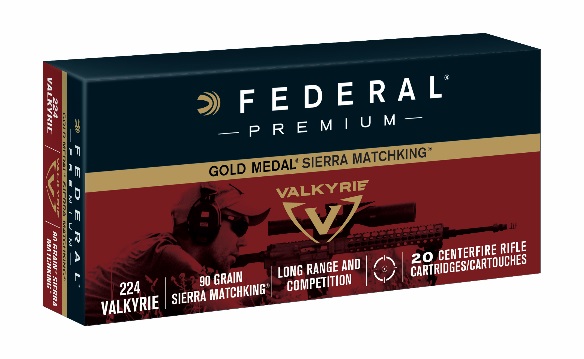 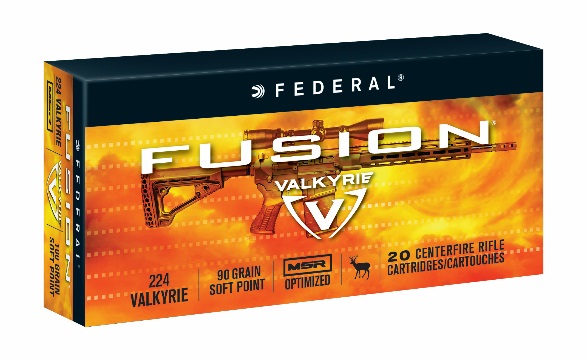 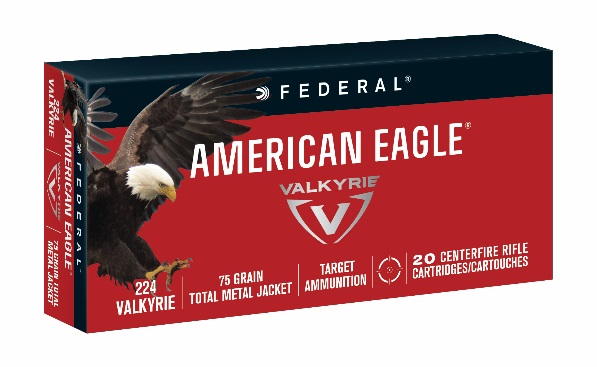 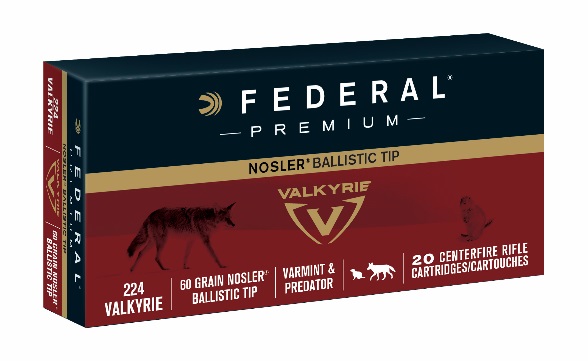 